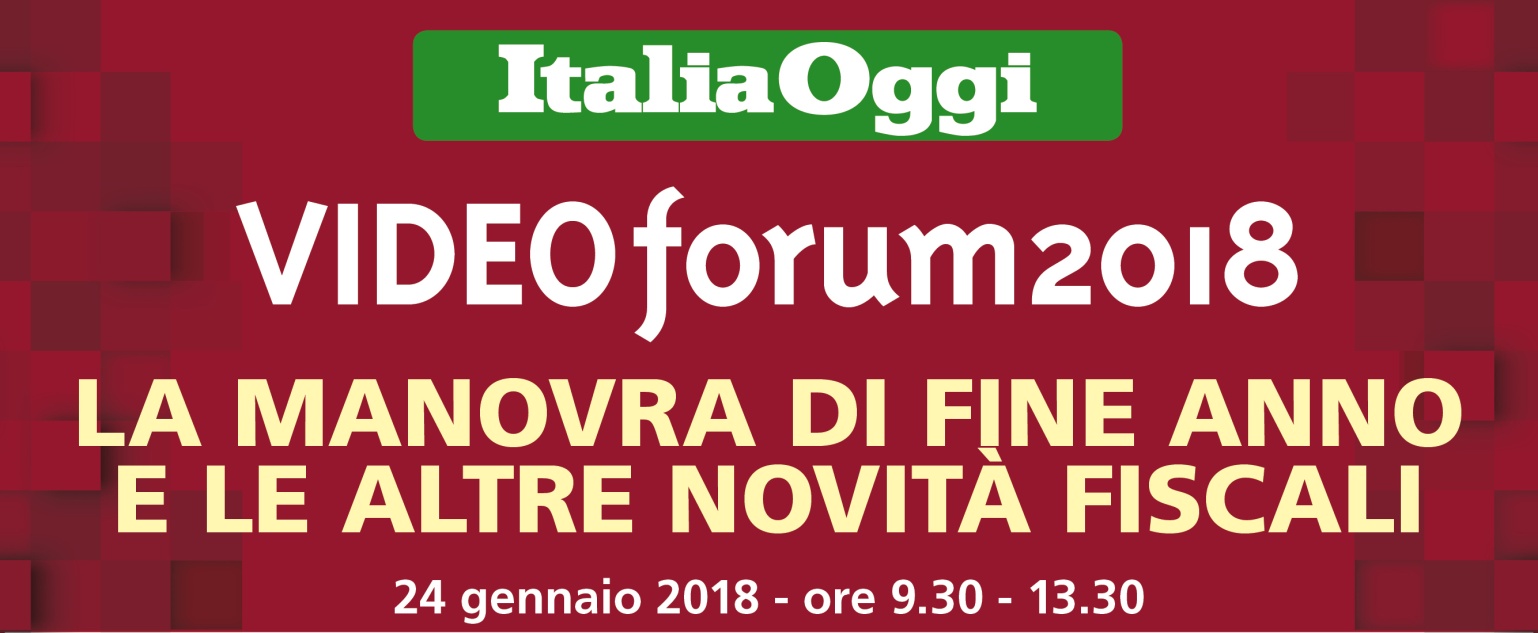 Sede Ordine dei Dottori Commercialisti e degli Esperti Contabili di CrotoneDagli studi televisivi di Class Cnbc di Milano e Roma PROGRAMMA
Modera: Marino Longoni, Condirettore ItaliaOggiSaluti introduttiviMarina Calderone, Presidente CNOCL e CUPMassimo Miani, Presidente CNDCECPaolo Pennesi, Direttore Generale Ministero del Lavoro I TEMI E I RELATORI Recupero edilizio, riqualificazione energetica, bonus mobili, sisma bonus e bonus verde – Fabrizio Poggiani Maxi ammortamento e iper-ammortamento – da definireRifinanziamento Sabatini-ter e crediti d’imposta per la formazione – Roberto LenziSocietà sportive lucrative, erogazioni liberali per la ristrutturazione degli impianti e compensi agli sportivi – Valerio Stroppa Fatturazione elettronica, split payment,  nuovo “spesometro” e altre novità Iva – da definireRottamazione-bis delle cartelle e sospensione delle compensazioni – Andrea Bongi Riapertura della rivalutazionie dei terreni e delle partecipazioni – Fabrizio Vedana Differimento IRI  e deducibilità degli interessi passivi – da definireCapital Gain e tassazione dei dividendi – Stefano Loconte Equo compenso per professionisti – Michele DamianiCome cambiano assunzioni e licenziamenti – Da definire Le nuove pensioni e il reddito di inclusione – Daniele CirioliI nuovi principi contabili e il loro impatto sul reddito d’impresa – Andrea Fradeani La nuova circolare della Guardia di Finanza sugli accertamenti – Claudia MarinozziLE RISPOSTE DELL’AGENZIA DELLE ENTRATE E DEL MINISTERO DEL LAVORO 